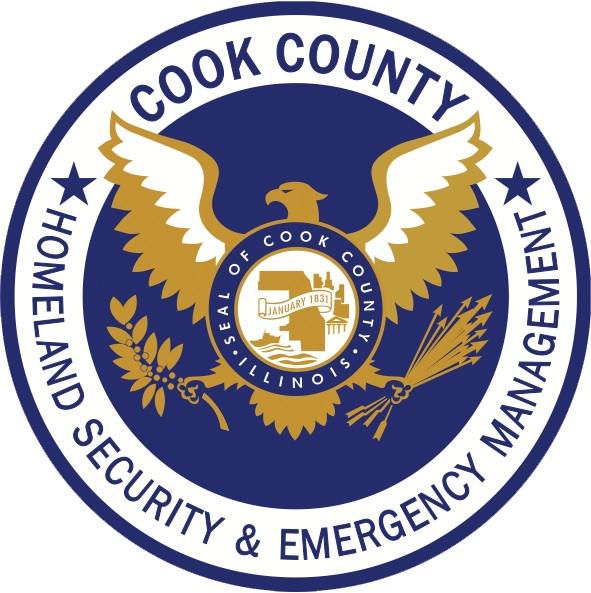 2019 Cook CountyMulti-Jurisdictional Hazard Mitigation Plan UpdatePublic Meeting SeriesIntroductionsWhat is Mitigation?Preliminary Questionnaire FindingsHazard/Risk DiscussionHazard Summary WorksheetIdentify New Mitigation Ideas/InitiativesTake Our Survey:http://prepare.community/cc2019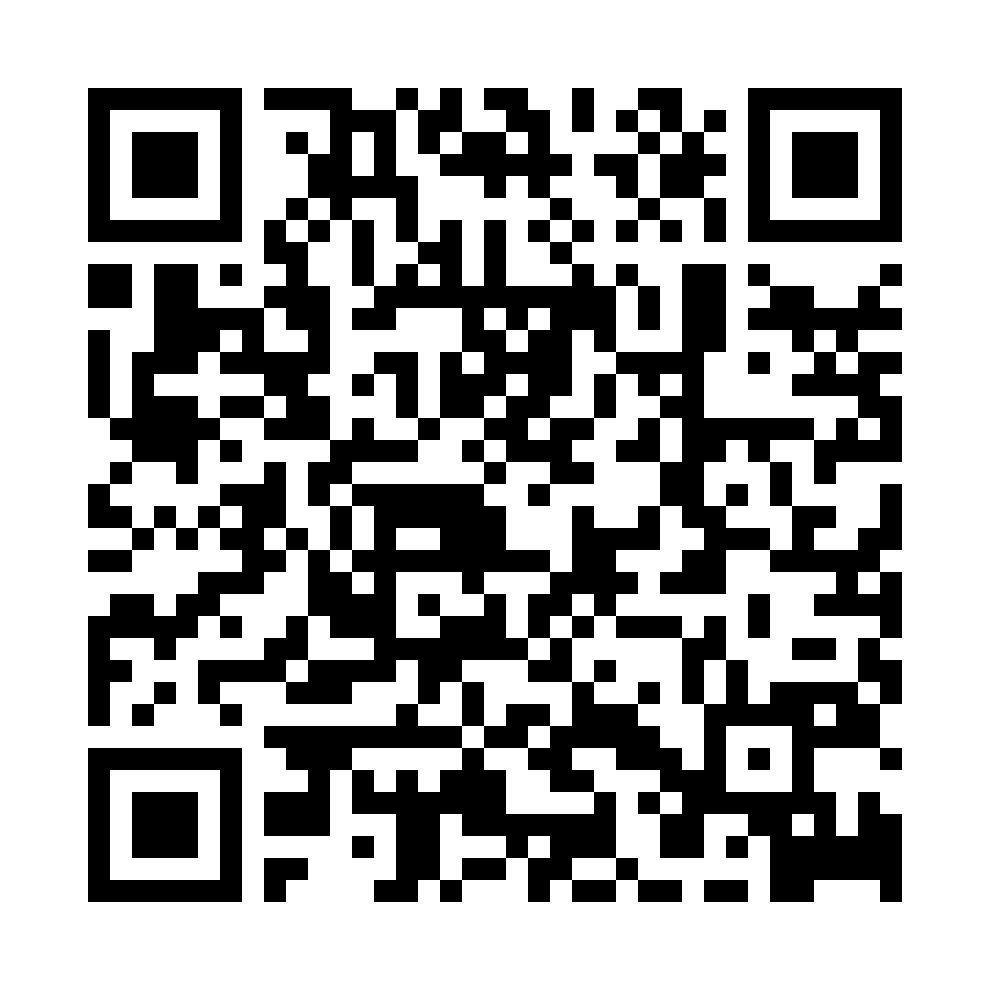 Visit our Site:https://www.cookcountyhomelandsecurity.org